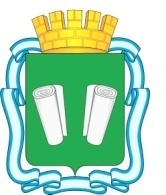 городская Думагородского округа Кинешма пятого созываРЕШЕНИЕот 29.04.2015  №84/818О внесении изменений в Положение о порядке исчисления и уплаты земельного налога на территории муниципального образования «Городской округ Кинешма», утвержденное решением городской Думы городского округа Кинешма от 25.06.2014 № 68/679В соответствии с  пунктом 4 статьи 5 и статьей 394 Налогового кодекса Российской Федерации, Федеральным законом от 06.10.2003 № 131-ФЗ «Об общих принципах организации местного самоуправления в Российской Федерации», руководствуясь Уставом муниципального образования «Городской округ Кинешма» и на основании решения заседания постоянной комиссии по бюджету, экономике, финансовой и налоговой политике городской Думы городского округа Кинешма от 20.02.2015,городская Дума городского округа Кинешма решила:Внести следующие изменения в Положение о порядке исчисления и уплаты земельного налога на территории муниципального образования «Городской округ Кинешма», утвержденное решением городской Думы городского округа Кинешма от 25.06.2014 № 68/679:Пункт 2 статьи 3 изложить в следующей редакции:«2. 0,1 процента от кадастровой стоимости участка в отношении земельных участков:занятых объектами инженерной инфраструктуры жилищно-коммунального комплекса (за исключением доли в праве на земельный участок, приходящейся на объект, не относящийся к жилищному фонду и к объектам инженерной инфраструктуры жилищно-коммунального комплекса);приобретенных (предоставленных) для жилищного строительства, за исключением индивидуального жилищного строительства и строительства малоэтажных жилых домов;предоставленных для садоводства и огородничества;».В пункте 3 статьи 3 слова «садоводства, огородничества» исключить.Опубликовать настоящее решение в официальном источнике опубликования муниципальных правовых актов городского округа Кинешма «Вестник органов местного самоуправления городского округа Кинешма».Настоящее решение вступает в силу с 01 января 2015 года.Контроль за исполнением настоящего решения возложить на постоянную комиссию по бюджету, экономике, финансовой и налоговой политике городской Думы городского округа Кинешма (Ю.А. Смирнов) и заместителя главы администрации городского округа Кинешма (А.В. Шуршин).     Глава городского округа Кинешма				М. А. Батин